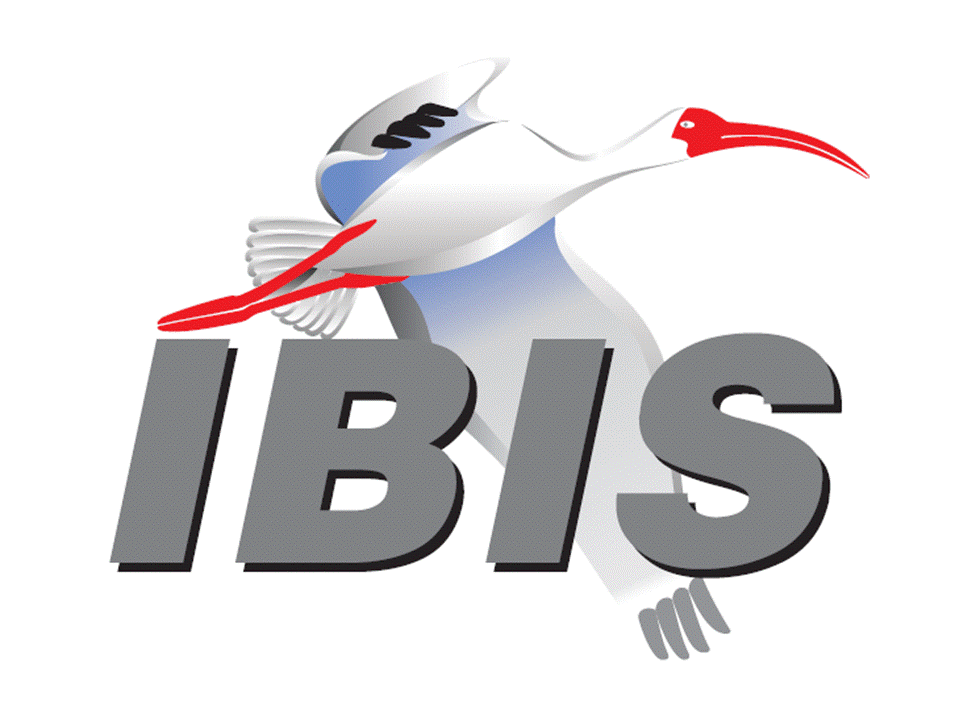 IBIS Open Forum MinutesMeeting Date: November 14, 2018Meeting Location: Shanghai, ChinaVOTING MEMBERS AND 2018 PARTICIPANTSANSYS				Curtis Clark, Miyo KawataApplied Simulation Technology	(Fred Balistreri)Broadcom				(Yunong Gan)Cadence Design Systems		Brad Brim, Ken Willis, Ambrish Varma, Zhen Mu					  Morihiro Nakazato, Jinsong Hu*, Skipper Liang*					  Zuli Qin*, Haisan Wang*, Hui Wang*, Yitong Wen*					  Clark Wu*, Zhangmin Zhong*Cisco Systems			Stephen Scearce, Cassie Yan, Baosh XuCST					Stefan ParetEricsson				Anders Ekholm*, Zilwan Mahmod*, Guohua Wang					  Wenyan XieGLOBALFOUNDRIES		Steve ParkerHuawei Technologies			(Hang (Paul) Yan)IBM	Greg Edlund, Luis Armenta, Hubert Harrer  Michael CohenInfineon Technologies AG 		(Christian Sporrer)Intel Corporation	Hsinho Wu, Michael Mirmak, Nilesh Dattani	  Fernando Mendoza Hernandez, Varun Gupta	  Subas Bastola, Hansel Dsilva, Gianni Signorini	  Kai Yuan*IO Methodology			Lance Wang*Keysight Technologies	Radek Biernacki, Ming Yan, Heidi Barnes	  Pegah Alavi, Toshinori Kageura, Satoshi Nakamizo	  Umekawa MitsuharuMaxim Integrated			Joe Engert, Yan LiangMentor, A Siemens Business		Arpad Muranyi, Weston Beal, Raj Raghuram					  Carlo Bleu, Mikael Stahlberg, Yasushi Kondou					  Vladimir Dmitriev-Zdorov, Nitin Bhagwath					  Kazuhiro Kadota, Terence Guo*Micron Technology			Randy Wolff, Justin Butterfield  Micron Memory Japan		Masayuki Honda, Tadaaki Yoshimura, Toshio Oki					  Mikio SugawaraNXP					(John Burnett)Raytheon				Joseph AdaySiSoft					Mike LaBonte*, Walter Katz, [Todd Westerhoff]Synopsys				Ted Mido, Adrien Auge, Scott Wedge, Xuefeng Chen*					  Jinghua Huang*, Yuyang Wang*Teraspeed Labs			Bob RossXilinx					Ravindra GaliZTE Corporation			Shunlin Zhu*, Liqiang Meng*, Yonghui Ren*, Bi Yi*Zuken					Michael Schaeder, Takayuki ShiratoriOTHER PARTICIPANTS IN 2018A&D Print Engineering Co.		Ryu MurotaAbeism Corporation			Nobuyuki Kiyota, Noboru KobayashiAlpine Electronics			Norio MashikoAMD Japan				Tadashi AraiApollo Giken Co.			Naoya Iisaka, Satoshi EndoAvnet					Shinya IshizukaBasiCAE				Kiki Li*, Darcy Liu*, Linda Zhang*Canon Components			Takeshi NagataCanon					Syoji Matsumoto, Yusuke Matsudo, Manabu Sakakibara					  Tadashi Aoki, Hitoshi Matsuoka, Ryuta Kusaka					  Masaaki Ohishi, Satoru IshikawaCasio Computer Co.			Yasuhisa HayashiCelestica				Sophia Feng*, Bowen Shi*CMK Products Corp.			Hiroyasu MiuraCredo					Anyun Liu*Cybernet Systems			Takayuki TsuzuraDenso Corp.				Yukiya FukunagaEizo Corp.				Tokimitsu EsoFinnhan				Yuan Xu*Fuji Xerox Manufacturing Co.		Rumi MaedaFujitsu Advanced Technologies	Tendo Hirai, Kumiko Teramae, Hidenobu ShiiharaFujitsu Interconnect Technologies	Masaki Kirinaka, Akiko TsukadaFujitsu Ltd.				Takashi KobayashiFujitsu Optical Components		Masaki KuniiGifu University				Toshikazu SekineGlobal Unichip Japan			Masafumi MitsuishiGoogle					Zhiping YangHamamatsu Photonics		Akihiro Inoguchi, Shigenori Fujita, Hidetoshi NakamuraHaskware				David BanasHitachi ULSI Systems Co.		Sadahiro NonoyamaHitachi Ltd.				Yasuhiro IkedaHoei Co.				Tatsuya ChibaHuawei Technologies			Haiping Cao*, Longfang Lv*, Shengli (Victory) Wang*					  Hang (Paul) Yan*, Chen (Jeff) Yu*, Zhengyi Zhu*					  Peng Huang*IB-Electronics				Matsumuro MakotoIndependent				Hiroshi Ishikawa, Fumiyo KawafujiJapan Radio Co.			Hiroto KatakuraJEITA					Yukio MasukoJohn Baprawski, Inc.			John BaprawskiJVC Kenwood Corp.			Yasutoshi Ojima, Masayuki KuriharaKEI Systems				Shinichi MaedaKeihin Corp.				Takayuki OtaLapis Semiconductor Co.		Satoshi TachiLattice Semiconductor		Dinh Tran, Maryam ShahbaziLenovo				Mark Zheng*Marvell					Jianping Kong*, Fang Lv*, Banglong Qian*					  Songjie (Jacky) Wang*, Liang Wu*Megachips Corp.			Tomochika KitamuraMitsubishi Electric Corp.		Yusuke SuzukiMobile Techno Corp.			Kazuhiro KamegawaMolex Japan				Nobumasa MotohashiMurata Manufacturing Co.		Kazutaka MukaiyamaNEC Magnus Communications	Toshio SaitoNew H3C Group			Xinyi Hu*, Zixiao Yang*Nikon Corp.				Manabu MatsumotoOki Electric Industry Co.		Kenichi SaitoOmniVision				Sirius TsangPanasonic Corp.			Minori Harada, Tomohiro Tsuchiya, Naoyuki Aoki					  Atsushi NakanoPanasonic Industrial Devices,	Kazuki Wakabayashi Systems and Technology Co.Politecnico di Milano			Flavia Grassi, Xinglong WuPolitecnico di Torino			Tommaso Bradde, Marco De Stefano, Paulo Manfredi   Riccardo Trinchero, Stefano Grivet-TalociaPWB Corp.				Toru OhisaQualcomm				Kevin Roselle, Tim Michalka, Zhiguang Li*Renesas Electronics Corp.		Masayasu Koumyou, Kazunori Yamada, Kenzo Tan					  Hiroyoshi Kuge, Masato SuzukiRicoh Company			Kazuki Murata, Yasuhiro Akita, Kazumasa Aoki					  Toshihiko Makino, Koji KuroseRITA Electronics Ltd.			Kenichi Higashiura, Hiroyuki MotokiRohm Co.				Noboru Takizawa, Ryosuke Inagaki, Nobuya SumiyoshiRyosan Co.				Takahiro Sato, Takumi ItoSAE ITC				(Jose Godoy)Sanwa Denki Kogyo Co.		Yutaka TakasakiShanghai IC R&D Center (ICRD)	Huijie Yan*, Hailing Yang*Shanghai Zhaoxin Semiconductor	Chuanyu (Liam) Li*Shinko Electric Industries Co.		Takumi IkedaSignal Metrics				Ron OlisarSilvaco Japan Co.			Yoshihiko Yamamoto, Kaoru KashimuraSMK Corp.				Norihide TaguchiSocionext				Megumi Ono, Yumiko Sugaya, Mitsuhiro Tomita					  Katsuya Ogata, Yoshihiko Sumimoto, Yuji Nakagawa					  Takashi ArakiSohwa & Sophia Technologies	Tomoki YamadaSony Global Manufacturing &		Takashi Mine, Toshio Murayama, Taichi Hirano  Operations Corp.			  Takashi MizorokiSony LSI Design			Toru FujiiSony Semiconductor Solutions	Takeshi OguraSPISim				Wei-hsing Huang*, Wei-Kai ShihStanford University			Tom LeeSTMicroelectronics			Aurora Sanna, Olivier BayetSyswave				Kazuo OgasawaraTDK Corp.				Kotaro SuzukiTechnopro Design Co.		Mai FukuokaTeledyne LeCroy			Denny Li*, Nan Son*, Suping Wu*, Sherry*Telepower				Kenji KobayashiTFF Tektronix Co.			Katsuhiko SuzukiThine Electronics			Takafumi NakamoriTomen Devices Corp.			Kinji MitaniToshiba Corp.				Yasuki TorigoshiToshiba Development & 		Nobuyuki Kasai  Engineering Corp.Toshiba Electronic Devices &		Atsushi Tomishima, Yasunobu Umemoto  Storage Corp.			  Yoshinori Fukuba, Hitoshi Imi, Motochika Okano					  Tetsuya NakamuraToshiba Memory Corp.		Masato Kanie, Takayuki MizogamiToshiba Memory Systems Co.	Eiji Kozuka, Tomomichi TakahashiToshiba Microelectronics Corp.	Jyunya MasumiUnisoc					Junyong Deng*, Nikki Xie*Université de Bretagne Occidentale	Mihai Telescu, Charles CanaffUniversity of Illinois			José Schutt-Aine
University of Siegen			Elmar Griese
University of Technology Hamburg	Torben Wendt
Xpeedic				Suxiang Zhou*Xrossvate				Toshiyuki KanekoYamaha Corp.				Tetsuya KakimotoZhejiang Uniview Technologies	Fang Yang*Zheijiang YUSHI Technology		E. Deng*In the list above, attendees at the meeting are indicated by *.  Principal members or other active members who have not attended are in parentheses. Participants who no longer are in the organization are in square brackets.UPCOMING MEETINGSThe bridge numbers for future IBIS teleconferences are as follows:Date				Meeting Number		Meeting PasswordNovember 16, 2018	Asian IBIS Summit (Taipei) – no teleconferenceNovember 30, 2018		624 227 121			IBISfriday11For teleconference dial-in information, use the password at the following website: 	http://tinyurl.com/y7yt7buzAll teleconference meetings are 8:00 a.m. to 9:55 a.m. US Pacific Time.  Meeting agendas are typically distributed seven days before each Open Forum.  Minutes are typically distributed within seven days of the corresponding meeting.NOTE: "AR" = Action Required.-------------------------------------------------------------------------------------------------------------------------------OFFICIAL OPENINGThe Asian IBIS Summit took place on Wednesday, November 14, 2018 at the Parkyard Hotel in Shanghai.  About 58 people representing 25 organizations attended.The notes below capture some of the content and discussions.  The meeting presentations and other documents are available at:http://www.ibis.org/summits/nov18b/Mike LaBonte opened the summit by welcoming everyone and thanking primary sponsor Huawei.  He invited Paul Han of Huawei to give a welcome address, which was followed by Mike's welcome address.  Each emphasized the importance of IBIS to the industry.  Mike also thanked sponsors Mentor, a Siemens Business, Synopsys, Teledyne LeCroy, and ZTE Corporation.  He noted that minutes of the meeting would be posted. There would be two breaks for refreshments and vendor interaction, and free lunch. IBIS UPDATEMike LaBonte (SiSoft, USA)The status and activities of the IBIS Open Forum were described.  Mike showed the progress on development of the IBIS 7.0 specification, which he estimated might be ratified in March of 2019, if all goes well.  Mike noted that few BIRDs were currently in the pipeline for further development, encouraging the audience to consider submitting their own ideas for IBIS.  He planned to give a short walk-through of the BIRD submission and adoption process during final discussion, if time would permit.HOW TO FIX DDR4 SIGNAL INTEGRITY ISSUE ABOUT “PIN” AND “DIE”Liqiang Meng, Shunlin Zhu (ZTE Corporation, PRC)[Presented by Liqiang Meng (ZTE Corporation, PRC)]Liqiang gave an overview of trends in the evolution from DDR4 to DDR5.  He showed the relationship between [Package] and [Pin] package model data in IBIS, noting that only [Package] has typ/min/max data.  He then explained the Si_location and Timing_location subparameters of [Component].  Liqiang showed the differences between pin and die location eye diagrams for both read and cmd operations.  As expected, setting package RLC to zero results in identical die and pin waveforms.  At 667Mbps, using an equivalent transmission line gave results similar to the lumped RLC model, at the die.  At 3200Mbps, the lumped RLC package model appears to give distorted results.  Replacing the single section lumped RLC with an n-section distributed RLC produced results that compared well with the transmission line model.  Recommendations regarding the next generation of DDR were made for system designers, model creators, and EDA tool vendors.  There was some discussion from the audience about how IBIS already supported most of the recommendations for chip vendors, but there were questions about how PDN analysis would be incorporated, especially if IBIS-AMI models were used.MODEL CORRELATION FOR IBIS-AMIWenyan Xie*, Guohua Wang*, David Zhang*, Anders Ekholm** (Ericsson, *PRC, **Sweden)[Presented by Wenyan Xie (Ericsson, PRC)]Step by step procedures were outlined for correlating both TX and RX IBIS-AMI models.  Correlation results for a TX testcase were shown.  For the RX it is a challenge to measure the waveform at the latch, which is not physically exposed.  Some SerDes buffers have the ability to measure internally and report accumulated results, but it is difficult to use that with accuracy.  Correlation results for an RX were shown.  Feature Selective Validation (FSV) was recommended over Figure of Merit (FOM), but FSV should have more metrics and they should be carefully weighted.  It was also recommended that IBIS add a statistical distribution representation for data, replacing typ/min/max corners.  Experiments showed that a simulator would use [Pin] RLC only to override the typ corner of [Package] data, but [Package] values would be used, if present, for min and max simulations.   A question was asked about how measurements can be made with sufficient accuracy at GHz frequencies.  A number of laboratory techniques are required to improve accuracy, and careful attention must be paid.SI TEST AND SIMULATION CORRELATION OF 56G PAM4 EYE DIAGRAM FOR 400G SWITCHBowen Shi, Sophia Feng (Celestica, PRC)[Presented by Bowen Shi (Celestica, PRC)]Bowen gave an overview of PAM4 signaling. Three channel topologies were tested, comparing simulations to measurements.  Frequency domain characterizations of the three testcases showed observable differences between the topologies.  Eye widths and heights were compared.  In all three cases, simulation results were optimistic, compared to measurement.  Further studies to improve accuracy were planned.  A question was asked about the suitability of the simulation results for design sign-off.  Simulations were being used to determine the trends of design choices, with previous results used as a reference.A PRACTICAL METHODOLOGY FOR SERDES DESIGNAmy Zhang*, Guohua Wang*, David Zhang*, Zilwan Mahmod*, Anders Ekholm** (Ericsson, *PRC, **Sweden)[Presented by Anders Ekholm (Ericsson, Sweden)]Analyzing a SerDes channel to find the best case operation involves not only many combinations of driver and receiver settings, but also a significant number of interconnect characteristics that must be explored under typ/min/max conditions.  Simulating 1 million bits across all possible variations for one example would take 506.25 days.  The challenge is to make satisfactory design decisions without running many simulations.  Ideally, we would create an equation that quickly models system performance, given all of the system condition inputs that can vary.  This can be done using Design of Experiments (DOE) methods to statistically sample the parameter space, producing a Response Surface Model (RSM) using relatively few simulations.  A CEI-28g example was shown, with the quality of the RSM fit evaluated.  Sensitivity analysis was used to assign a different sampling distribution to each factor.  Millions of conditions were then evaluated very quickly.  Increasingly, we will find that the best/worst case analysis supported by typ/min/max data will not suffice for design closure.  Adding an option for IBIS-AMI to represent a full distribution of data would help with DOE analysis, and would allow for predicting performance confidence intervals.STUDY OF DDR ASYMMETRIC RT/FT IN EXISTING IBIS-AMI FLOWWei-kai Shih*, Wei-hsing Huang** (SPISim, *Japan, **USA)[Presented by Wei-hsing Huang (SPISim, USA)]Wei-hsing described how statistical and time domain IBIS-AMI flows worked.  For asymmetric rise/fall, Wei-kai described a method for deriving a fall edge from the rise edge, or vice-versa, using a transfer function.  He noted it would still be necessary for IBIS-AMI to know the common mode DC offset for single-ended signals.  Wei-kai showed example pseudo-code for the transfer function to recover a fall response from the rise response.  This could be used to construct eye diagrams with rise/fall asymmetry.  A recursive algorithm for calculating eye PDF with asymmetric rise/fall was described.  Simulating bit-by-bit with Tx and Rx AMI_GetWave should work well, but there would be glitches if convolution was involved at the Rx.  Pseudo-code for the AMI_GetWave process was shown.CHARACTERIZING AND MODELING OF A CLAMPED NON-LINEAR CTE/AGCSkipper Liang (Cadence Design Systems, ROC)Skipper summarized his 2017 presentation describing a Thevenin equivalent circuit method for characterizing a Continuous Time Equalizer (CTE).  The Device Under Test (DUT) could include an Automatic Gain Control (AGC), as long as the condition of linearity was met.  The technique involved scaling voltages, so it was important that the DUT have the same characteristics at any voltage, since scaled results would be normalized to actual.  In reality, clamping diodes were usually present, causing non-linear effects.  One approach is to use a small signal input of 20mV, which captures the high frequency behavior well, but misses the DC behavior.  The large signal approach would be to use a 100mV input, but that fails to capture the high frequency response while successfully capturing the DC behavior.  To produce a single model that performs well in all cases, a model was constructed in which separate code blocks captured the small signal and large signal behaviors.  A method to find the linear voltage range was described.  It was found that a hyperbolic tangent function could be used to model the non-linear behavior of clamping diodes, and iterating to find the best coefficients would yield acceptable results for mapping input voltage to output voltage.  This was suitable for use in AMI_GetWave.  However, the frequency response of the hyperbolic tangent function model could not be directly derived, because the function fails one of the criteria to be Fourier transformable.  A solution to that involved using an equivalent hyperbolic cosecant function to derive the Fourier transform, for use in statistical analysis.  Two examples using CTE and AGC were shown, each with good correlation to measurement.OPEN DISCUSSIONDuring the time for open discussion, Mike LaBonte showed the IBIS website to explain the process by which the IBIS specification is developed.  BIRD documents are written by people from one or more organizations using a template, and submitted to the IBIS Chair.  Often there are multiple authors, from different companies.  The BIRD includes a statement of the issue to be addressed, particular requirements for the solution, and proposed changes to the current IBIS specification to meet the requirements.  Anyone may submit a BIRD, but only official IBIS members may vote.  The BIRD is discussed in meetings, sometimes over an extended period, and finally a vote to accept it is taken in an IBIS Open Forum meeting.  If it passes, the BIRD eventually will be incorporated into a future IBIS specification produced by the IBIS Editorial Task Group.CLOSING REMARKSMike LaBonte closed the summit, thanking the sponsors, the authors and presenters, and all participants.  He encouraged all to consider proposing their ideas for IBIS through the BIRD process.  The summit was adjourned.NEXT MEETINGThe next IBIS Open Forum teleconference meeting will be held on November 30, 2018.  The following IBIS Open Forum teleconference meeting is tentatively scheduled on December 21, 2018.The Asian IBIS Summit in Taipei will be held November 16, 2018.  No teleconference will be available for the Summit meeting.========================================================================NOTESIBIS CHAIR: Mike LaBontemlabonte@sisoft.com	IBIS-AMI Modeling Specialist, SiSoft	6 Clock Tower Place, Suite 250	Maynard, MA 01754VICE CHAIR: Lance Wang (978) 633-3388lwang@iometh.comPresident/CEO, IO Methodology, Inc.PO Box 2099Acton, MA  01720SECRETARY: Randy Wolff (208) 363-1764rrwolff@micron.comPrincipal Engineer, Silicon SI Group Lead, Micron Technology, Inc.8000 S. Federal WayP.O. Box 6, Mail Stop: 01-711Boise, ID  83707-0006TREASURER: Bob Ross (503) 246-8048bob@teraspeedlabs.comEngineer, Teraspeed Labs10238 SW Lancaster RoadPortland, OR 97219LIBRARIAN: Anders Ekholm (46) 10 714 27 58, Fax: (46) 8 757 23 40ibis-librarian@ibis.orgDigital Modules Design, PDU Base Stations, Ericsson ABBU NetworkFärögatan 6164 80 Stockholm, SwedenWEBMASTER: Mike LaBontemlabonte@sisoft.com	IBIS-AMI Modeling Specialist, SiSoft	6 Clock Tower Place, Suite 250	Maynard, MA 01754POSTMASTER: Curtis Clarkcurtis.clark@ansys.com	ANSYS, Inc.	150 Baker Ave Ext	Concord, MA 01742This meeting was conducted in accordance with ANSI guidance.All inquiries may be sent to info@ibis.org.  Examples of inquiries are:To obtain general information about IBIS.To ask specific questions for individual response.To subscribe to the official ibis@freelists.org and/or ibis-users@freelists.org email lists (formerly ibis@eda.org and ibis-users@eda.org).To subscribe to one of the task group email lists: ibis-macro@freelists.org, ibis-interconn@freelists.org, or ibis-quality@freelists.org.To inquire about joining the IBIS Open Forum as a voting Member.To purchase a license for the IBIS parser source code.To report bugs or request enhancements to the free software tools: ibischk6, tschk2, icmchk1, s2ibis, s2ibis2 and s2iplt.The BUG Report Form for ibischk resides along with reported BUGs at:http://www.ibis.org/bugs/ibischk/ 
http://www.ibis.org/ bugs/ibischk/bugform.txtThe BUG Report Form for tschk2 resides along with reported BUGs at:http://www.ibis.org/bugs/tschk/ 
http://www.ibis.org/bugs/tschk/bugform.txtThe BUG Report Form for icmchk resides along with reported BUGs at:http://www.ibis.org/bugs/icmchk/ 
http://www.ibis.org/bugs/icmchk/icm_bugform.txtTo report s2ibis, s2ibis2 and s2iplt bugs, use the Bug Report Forms which reside at:http://www.ibis.org/bugs/s2ibis/bugs2i.txt 
http://www.ibis.org/bugs/s2ibis2/bugs2i2.txt 
http://www.ibis.org/bugs/s2iplt/bugsplt.txtInformation on IBIS technical contents, IBIS participants and actual IBIS models are available on the IBIS Home page:http://www.ibis.org/Check the IBIS file directory on ibis.org for more information on previous discussions and results:http://www.ibis.org/directory.htmlOther trademarks, brands and names are the property of their respective owners.SAE STANDARDS BALLOT VOTING STATUSCriteria for SAE member in good standing:Must attend two consecutive meetings to establish voting membershipMembership dues currentMust not miss two consecutive meetingsInterest categories associated with SAE standards ballot voting are: Users - members that utilize electronic equipment to provide services to an end user. Producers - members that supply electronic equipment. General Interest - members are neither producers nor users. This category includes, but is not limited to, government, regulatory agencies (state and federal), researchers, other organizations and associations, and/or consumers.OrganizationInterest CategoryStandards Ballot Voting StatusOctober 12, 2018November 2, 2018November 12, 2018November 14, 2018ANSYSUserActiveXXX-Applied Simulation TechnologyUserInactive----Broadcom Ltd.ProducerInactive----Cadence Design SystemsUserActiveXXXXCisco SystemsUserInactive----CSTUserInactive----EricssonProducerActive-XXXGLOBALFOUNDRIESProducerInactiveXX--Huawei TechnologiesProducerInactive----IBMProducerInactive-X--Infineon Technologies AGProducerInactive----Intel Corp.ProducerActiveXX-XIO MethodologyUserInactiveX--XKeysight TechnologiesUserActiveXXX-Maxim IntegratedProducerInactive----Mentor, A Siemens BusinessUserActiveXXXXMicron TechnologyProducerActiveXXX-NXPProducerInactive----RaytheonUserInactive----SiSoft UserActiveXXXXSynopsysUserActiveXXXXTeraspeed LabsGeneral InterestInactiveXX--XilinxProducerInactive----ZTE Corp.UserInactive---XZukenUserInactive--X-